Fondo Nacional de Financiamiento  Forestal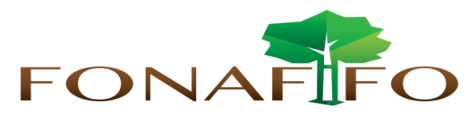 Junta DirectivaSesión N°03-2016 a celebrarse el martes 08 de marzo de  2016, hora 09:00 a.m.AGENDALectura y aprobación de la agenda del díaLectura y aprobación Acta N°02-2016Lectura de correspondencia:Correspondencia recibida:Oficio DCI-026-3-2016 de la Dirección de Cooperación Internacional MINAE, relacionado con dar apoyo financiero a guarda parques para participar en  Seminario Móvil sobre Planificación y Manejo de Áreas Protegidas en Estados Unidos. Oficio DFCF-OF-0120-2016 enviado a la Dirección de Presupuesto Nacional con la solicitud de criterio técnico utilizado para clasificar la Transferencia del Gobierno Central como una Trasferencia de Capital.Modificación presupuestaria Fonafifo y Fideicomiso 544Presupuesto Extraordinario N°1-2016 Decreto REDD+Modificación al Reglamento de Crédito. Presentación de la Contraloría de Servicios InstitucionalPresentación Dirección de Desarrollo y Comercialización de Servicios Ambientales (Objetivos, funciones y acciones: Período 2011-2015Puntos variosExpedientes llamados a audiencia